L’ASSOCIATION  « Guitares & CORDES SYMPATHIQUES »  présente le Concert des élèves vendredi 31 août à 19h30à la Maison du Kleebach 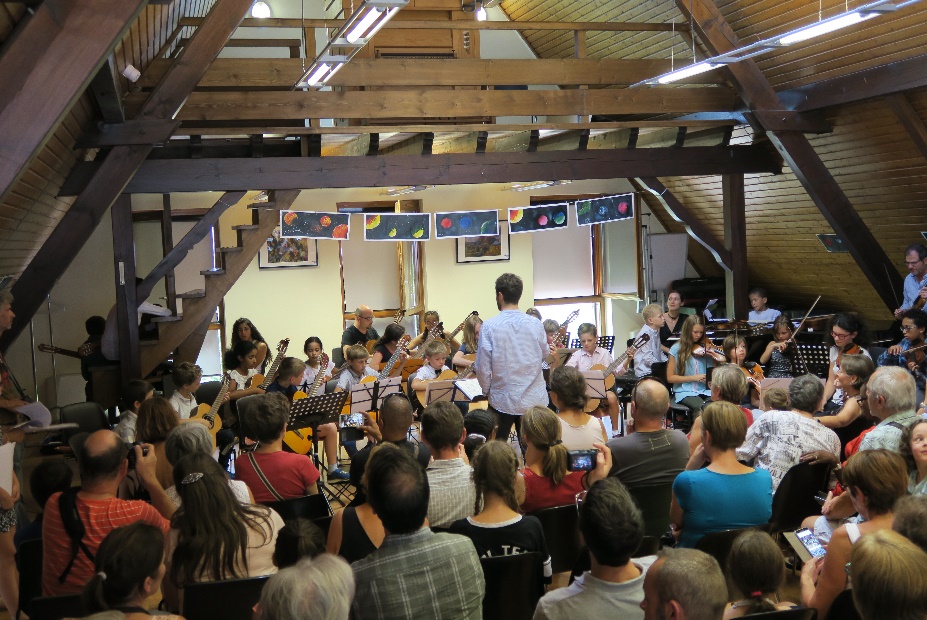 Encadré parSandrine WEIDMANN, Sylvie BUSSIÊRE, 
Julien ITTYet Romain FargeasRenseignements et inscriptions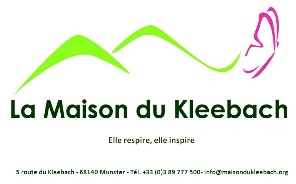 au 03 89 77 75 00